ПОДСКАЗКА - ВЕЖЛИВОЕ СЛОВОПОДСКАЗКА – БЛИЗКО ОБЩАЮЩИЕСЯ ЛЮДИПОДСКАЗКА – ПОКАЗ ЭМОЦИЙ ВЫРАЖЕНИЕМ ЛИЦАПОДСКАЗКА – НА НЕЙ МОЖНО УВИДЕТЬ ДРЕВНИЕ РИСУНКИ ПОДСКАЗКА – СТРАНА, В КОТОРОЙ ЖИВУТ СЭРЫ И ЛЕДИПОДСКАЗКА – ВЫРАЖЕНИЕ ЭМОЦИЙ ПРИ ПОМОЩИ ДВИЖЕНИЙ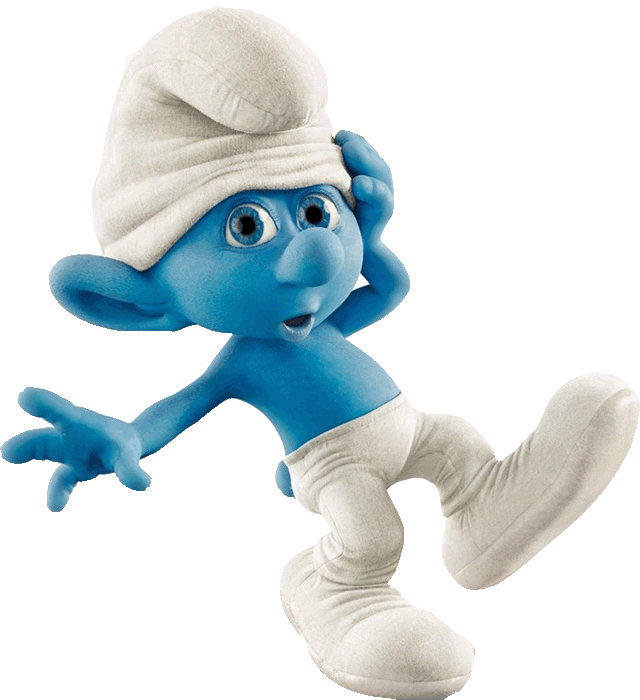 